SCHOOL COUNSELLOR 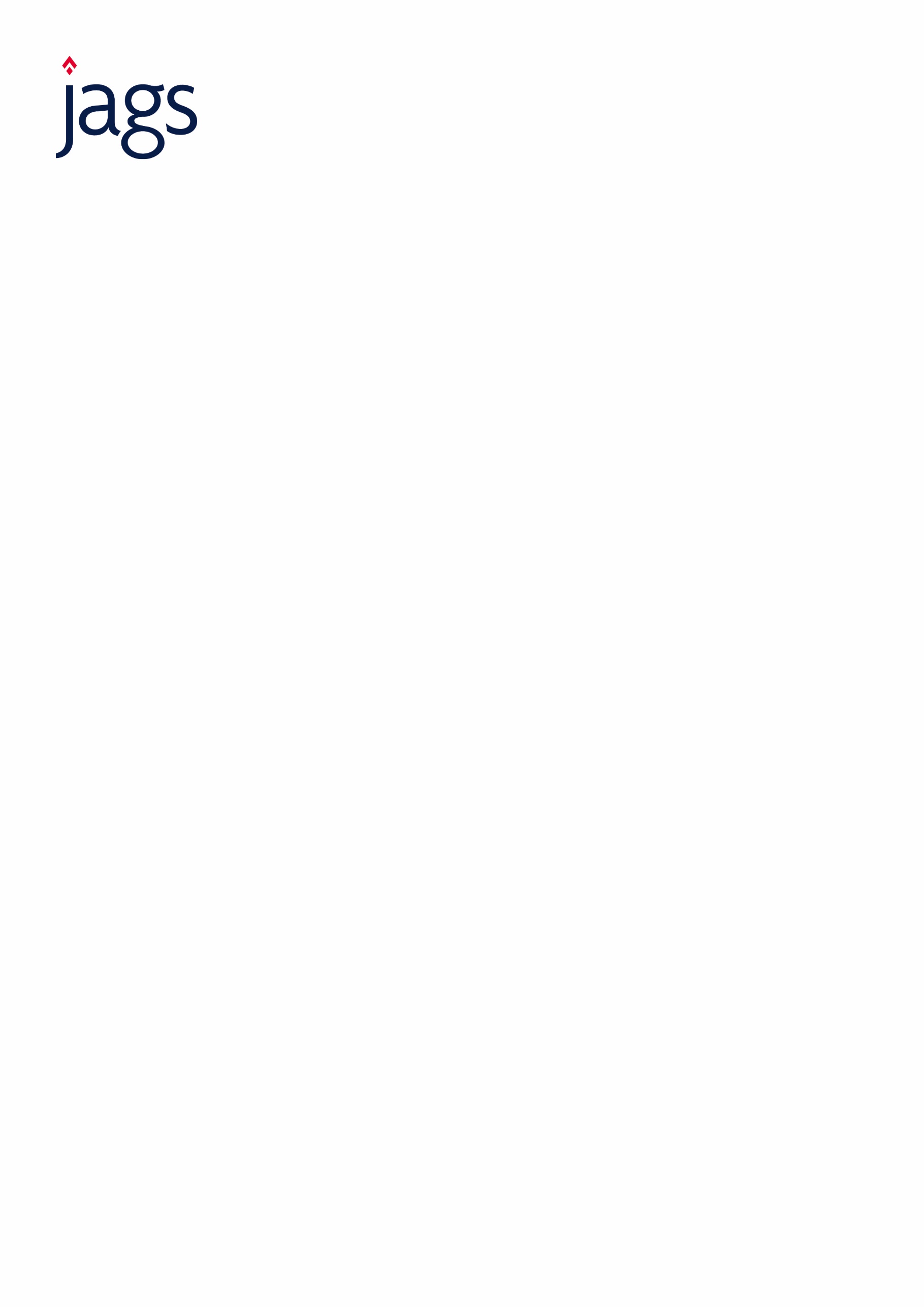 Part-time Fixed Term from September 2022Salary:  £32,00 - £45,000 depending on qualifications and experience (actual salary will be pro-rata based on full-time salary) An exciting opportunity has arisen for an enthusiastic, motivated, and experienced counsellor to join our outstanding school. The ideal candidate will have experience of working within a child centred setting and/or within a school environment and will join our team of nurses, counsellors, our Chaplain, and the wider pastoral team. As well as experience of counselling in schools, the successful candidate will be a member of the BACP/HCPC with a relevant Counselling qualification at Diploma or above and be computer literate. This is a key role providing counselling provision to pupils from 4-18 years, communicating with members of our school community to promote positive mental health and well-being. We offer:A diverse benefit package including parking, gym membership and free lunches An opportunity to join one of the leading independent girls’ schools in the country. Generous Pension scheme Free access to the Dulwich Picture GalleryCycle to work schemePlease visit our website www.jags.org.uk/about/employment to download a JAGS Support Staff Application Form, candidate pack and full job description. For further information please contact recruitment@jags.org.uk or James Allen’s Girls’ School, 144 East Dulwich Grove, London SE22 8TE. Letters and CVs only will not be accepted.Closing date: 		Monday 23 May 2022Interviews: 		 	Thursday 26 May 2022Interviews may be held at any stage after applications are received, therefore, interested candidates are advised to apply as soon as possible. We reserve the right to close this vacancy earlier than the specified deadline if a suitable candidate is found.JAGS is committed to equality of opportunity, diversity, and inclusion in our school community. Safeguarding and promoting the welfare of children and young people are at the heart of everything we do, and JAGS expects all staff and volunteers to share this commitment. An enhanced DBS will be required for the successful candidate. Reg charity No 1124853